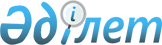 Об утверждении государственного образовательного заказа на дошкольное воспитание и обучение, размера родительской платы по Западно-Казахстанской областиПостановление акимата Западно-Казахстанской области от 23 мая 2022 года № 91. Зарегистрировано в Министерстве юстиции Республики Казахстан 4 июня 2022 года № 28361.
      В соответствии с подпунктом 1-13) пункта 1 статьи 27 Закона Республики Казахстан "О местном государственном управлении и самоуправлении в Республике Казахстан", подпунктом 7-3) пункта 2 статьи 6 Закона Республики Казахстан "Об образовании", акимат Западно-Казахстанской области ПОСТАНОВЛЯЕТ:
      1. Утвердить государственный образовательный заказ на дошкольное воспитание и обучение по Западно-Казахстанской области согласно приложению 1 к настоящему постановлению.
      2. Утвердить размер родительской платы на дошкольное воспитание и обучение по Западно-Казахстанской области согласно приложению 2 к настоящему постановлению.
      3. Контроль за исполнением настоящего постановления возложить на курирующего заместителя акима Западно-Казахстанской области.
      4. Настоящее постановление вводится в действие по истечении десяти календарных дней после дня его первого официального опубликования. Государственный образовательный заказ на дошкольное воспитание и обучение  по Западно-Казахстанской области
      Сноска. Приложение 1 – в редакции постановления акимата Западно-Казахстанской области от 29.12.2023 № 337 (вводится в действие по истечении десяти календарных дней после дня его первого официального опубликования). Размер родительской платы на дошкольное воспитание и обучение  по Западно-Казахстанской области
      Сноска. Приложение 2 – в редакции постановления акимата Западно-Казахстанской области от 29.12.2023 № 337 (вводится в действие по истечении десяти календарных дней после дня его первого официального опубликования).
					© 2012. РГП на ПХВ «Институт законодательства и правовой информации Республики Казахстан» Министерства юстиции Республики Казахстан
				
      Аким Западно-Казахстанской области

Г. Искалиев
Приложение 1 
к постановлению акимата 
Западно-Казахстанской области 
от 23 мая 2022 года № 91
Населенный пункт
Виды дошкольных организаций образования
Виды дошкольных организаций образования
Виды дошкольных организаций образования
Виды дошкольных организаций образования
Виды дошкольных организаций образования
Виды дошкольных организаций образования
Населенный пункт
Количество воспитанников
Средняя стоимость расходов на одного воспитанника в месяц (тенге)
Средняя стоимость расходов на одного воспитанника в месяц (тенге)
Средняя стоимость расходов на одного воспитанника в месяц (тенге)
Средняя стоимость расходов на одного воспитанника в месяц (тенге)
Средняя стоимость расходов на одного воспитанника в месяц (тенге)
Населенный пункт
Количество воспитанников
Группы с 10,5 часовым режимом пребывания, в том числе мини-центры
Группы с 9 часовым режимом пребывания, в том числе мини-центры
Группы с туберкулезными, аллергическими заболеваниями, с заболеванием сахарного диабета, ослабленных и часто болеющих детей с 10,5-часовым режимом пребывания
Группы коррекционного типа с 10,5 часовым режимом пребывания
Группы с неполным днем прибывания, в классе предшкольной подготовки при общеобразовательной школе
город
21 907
53 878
49 553
80 971
97 475
23 704
село
11 901
60 119
55 100
-
-
26 477Приложение 2 
к постановлению акимата 
Западно-Казахстанской области 
от 23 мая 2022 года № 91
№
Наименование региона
Размер родительской платы в месяц (тенге)
Размер родительской платы в месяц (тенге)
Размер родительской платы в месяц (тенге)
Размер родительской платы в месяц (тенге)
Размер родительской платы в месяц (тенге)
№
Наименование региона
Виды дошкольных организаций
Виды дошкольных организаций
Виды дошкольных организаций
Виды дошкольных организаций
Виды дошкольных организаций
№
Наименование региона
Количество воспитанников
Детский сад/ ясли-сад (до 3-х лет / от 3-х лет)
Мини-центр с полным днем пребывания детей (до 3-х лет / от 3-х лет)
Мини-центр с неполным днем пребывания детей (до 3-х лет / от 3-х лет)
Частные дошкольные организации (до 3-х лет / от 3-х лет)
1
Акжаикский район
956
11500/12000
9000/9500
-
14500/15000
2
район Бәйтерек
2008
14833/18595
14833/18595
-/9894
30371/34183
3
Бокейординский район
573
12800/13000
-
-
-
4
Бурлинский район
592
14000/15000
-
-
-
5
Жангалинский район
1033
10500/13650
10500/-
-
14000/-
6
Жанибекский район
668
11100/14100
-
-
-
7
Казталовский район
1376
14800/16500
8500/9000
-
4800/5000
8
Каратобинский район
670
13000/16000
-
-
16280/21560
9
Сырымский район
799
12772/15166
-
-
15200/16000
10
Таскалинский район
697
14300/17640
-
-
16000/18000
11
Теректинский район
1947
12156/17993
-
-
16000/16000
12
Чингирлауский район
582
14384/17217
-
-
-
13
город Уральск
19177
17000/19000
-/18000
-
35000/40000
14
город Аксай
2730
19000/20000
-
-
40000/45000